MADONAS NOVADA PAŠVALDĪBA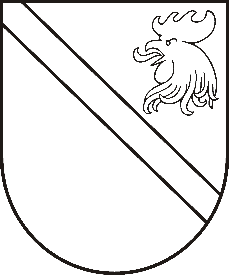 Reģ. Nr. 90000054572Saieta laukums 1, Madona, Madonas novads, LV-4801t. 64860090, fakss 64860079, e-pasts: dome@madona.lv___________________________________________________________________________MADONAS NOVADA PAŠVALDĪBAS DOMESLĒMUMSMadonā2019.gada 24.maijā								Nr.214									(protokols Nr.9, 6.p.)Par dāvinājuma pieņemšanu no xxx	2019.gada 20.maijā Ošupes pagasta pārvaldē saņemts xxx iesniegums (reģistra nr. OSU/1-09/19/69) ar lūgumu pieņemt no viņa kā dāvinājumu īpašumu ar nosaukumu “xxx” kadastra numurs xxx, zemes vienības kadastra apzīmējums xxx platība xxx ha. Starp J.Mežuli un Madonas novada pašvaldību 2018.gada 25.septembrī tika noslēgts priekšlīgums Nr. MNP/2.4.8/18/26 par zemes gabala daļas dāvinājumu. Pašvaldībai šis zemes gabals nepieciešams, jo uz tā atrodas pašvaldībai piederošs autoceļš “Skaidas- Stūrmežs - Kārklaiņi”. Šajā līgumā pašvaldība piekrīt dāvinājumu pieņemt. Nepieciešamais zemes gabals  pašvaldībai piederošā autoceļa “Skaidas- Stūrmežs- Kārklaiņi” uzturēšanai ir izdalīts kā atsevišķis īpašums ar nosaukumu “xxx”.Noklausījusies A.Šķēla sniegto informāciju, ņemot vērā 21.05.2019. Finanšu un attīstības komitejas atzinumu, atklāti balsojot: PAR - 13 (Agris Lungevičs, Zigfrīds Gora, Ivars Miķelsons, Andrejs Ceļapīters, Artūrs Čačka, Antra Gotlaufa, Gunārs Ikaunieks, Valda Kļaviņa, Valentīns Rakstiņš, Andris Sakne, Rihards Saulītis, Aleksandrs Šrubs, Gatis Teilis), PRET – NAV, ATTURAS – NAV, Madonas novada pašvaldības dome  NOLEMJ:  Pieņemt kā  dāvinājumu  no xxx, personas kods xxx,  īpašumu ar nosaukumu “xxx” kadastra numurs xxx, zemes vienības kadastra apzīmējums xxx, platība xxx ha, kas nepieciešams pašvaldībai piederošā autoceļa “Skaidas - Stūrmežs - Kārklaiņi” uzturēšanai.Uzdot Juridiskajai nodaļai organizēt nekustamā īpašuma dāvinājuma līguma slēgšanu un nekustamā īpašuma ierakstīšanu Zemesgrāmatā uz Madonas novada pašvaldības vārda.Domes priekšsēdētājs						A.Lungevičs